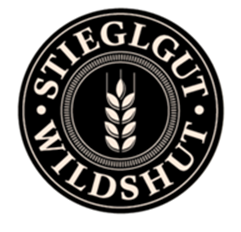 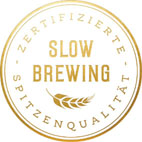 “Full house“ beim Konzertpicknick am Stiegl-Gut Wildshut mit der Philharmonie Salzburg   „Bergdoktor“ Hans Sigl und Monika Ballwein genossen ihre Auftritte„Bergdoktor“ Hans Sigl beim Open-Air-Klassiker auf Stiegl-Gut Wildshut Bereits zum achten Mal lud das Stiegl-Gut Wildshut zum Open-Air-Konzert auf der Picknickdecke. Mit einem bunten Potpourri aus Klassik und Unterhaltungsmusik bot die Philharmonie Salzburg unter der Leitung von Elisabeth Fuchs bei strahlendem Sonnenschein wieder ein Konzerterlebnis der Extraklasse. Mit von der Partie waren diesmal „Bergdoktor“ Hans Sigl und Sängerin Monika Ballwein. Für viele Musikliebhaber in Salzburg und Oberösterreich ist es bereits ein Fixpunkt im Kalender: das Konzertpicknick am Stiegl-Gut Wildshut. Diesmal breiteten mehr als 800 Genussmenschen ihre Picknickdecken im Innenhof des Gutes aus, um bei bestem Sommerwetter und feinen Wildshut-Spezialitäten der Philharmonie Salzburg zu lauschen. Elisabeth Fuchs, künstlerische Leiterin und Dirigentin, hatte diesmal ein ganz besonderes Programm für alle Altersgruppen im Gepäck. Den Auftakt machte das Familienkonzert, heuer mit Melodien aus dem „Zauberlehrling“ und „Harry Potter“. Danach stand eine Musik-Lesung zu Richard Strauss‘ „Alpensinfonie“ mit Schauspieler Hans Sigl auf dem Programm. Bei der abschließenden „Symphonic Tribute Show to ABBA“ ließen Sängerin Monika Ballwein und das Orchester den Konzert-Abend mit den besten Hits der schwedischen Popgruppe. _______________________Bildtext:Pressebild: Beim heurigen Open-Air-Konzert auf dem Stiegl-Gut Wildshut breiteten mehr als 800 Menschen ihre Picknickdecken aus. Im Bild (v.l.): Künstlerische Leiterin und Dirigentin Elisabeth Fuchs, Schauspieler Hans Sigl, Stiegl-Chefin Alessandra Kiener und Sängerin Monika Ballwein. Bildnachweis: wildbild / Abdruck honorarfrei!2023-09-03Rückfragen richten Sie bitte an:Stiegl-Pressestelle, Mag. Alexandra Picker-Rußwurm, PICKER PR – talk about taste, 
Tel: +43(0)664-1102525, E-Mail: picker@picker-pr.at